RESULTADO – TOMADA DE PREÇON° 2024123TP57082HEAPAO Instituto de Gestão e Humanização – IGH, entidade de direito privado e sem fins lucrativos,classificado como Organização Social, vem tornar público o resultado da Tomada de Preços, com afinalidade de adquirir bens, insumos e serviços para o HEAPA - Hospital Estadual de Aparecida deGoiânia, com endereço à Av. Diamante, s/n - St. Conde dos Arcos, Aparecida de Goiânia/GO, CEP:74.969-210.Bionexo do Brasil LtdaRelatório emitido em 19/03/2024 09:14CompradorIGH - HUAPA - HOSPITAL DE URGÊNCIA DE APARECIDA DE GOIÂNIA (11.858.570/0004-86)AV. DIAMANTE, ESQUINA C/ A RUA MUCURI, SN - JARDIM CONDE DOS ARCOS - APARECIDA DE GOIÂNIA, GO CEP: 74969-210Relação de Itens (Confirmação)Pedido de Cotação : 338447589COTAÇÃO Nº 57082 - ACESSORIOS DE EQUIPAMENTOS MEDICOS - HEAPA MAR/2024Frete PróprioObservações: *PAGAMENTO: Somente a prazo e por meio de depósito em conta PJ do fornecedor. *FRETE: Só serão aceitaspropostas com frete CIF e para entrega no endereço: AV. DIAMANTE, ESQUINA C/ A RUA MUCURI, JARDIM CONDE DOSARCOS, AP DE GOIÂNIA/GO CEP: 74969210, dia e horário especificado. *CERTIDÕES: As Certidões Municipal, Estadual deGoiás, Federal, FGTS e Trabalhista devem estar regulares desde a data da emissão da proposta até a data do pagamento.*REGULAMENTO: O processo de compras obedecerá ao Regulamento de Compras do IGH, prevalecendo este em relação aestes termos em caso de divergência.Tipo de Cotação: Cotação NormalFornecedor : Todos os FornecedoresData de Confirmação : TodasFaturamentoMínimoPrazo deEntregaValidade daPropostaCondições dePagamentoFornecedorFrete ObservaçõesHIPROMED-MORIAH COMERCIO,IMPORTACAO E SERVICOS LTDABELO HORIZONTE - MG7 dias apósconfirmação1R$ 1.000,000021/03/202430 ddlCIFnullDANIEL REIS - 31 2551-5525vendas01@hipromed.com.brMais informaçõesProgramaçãode EntregaPreçoUnitário FábricaPreçoProdutoCódigoFabricanteEmbalagem Fornecedor Comentário JustificativaRent(%) Quantidade Valor Total UsuárioALICATE UNIVERSALCOM CORTE EM AÇOINOX,INSTRUMENTOPARA USOCIRURGICOORTOPÉDICOARTICULADO NÃOCORTANTE,PRODUZIDO EMAÇO INOX COMEXTRATRATAMENTOCONTRA OXIDAÇÃO,MATERIALDaniellyEvelynPereira DaHIPROMED-MORIAHCOMERCIO,IMPORTACAOE SERVICOSLTDAALICATEUNIVERSAL EMACO INOX 22CM -BSZ;1 - Não atende acondição depagamento/prazo.R$R$R$144583-CXnull2 UnidadeCruz1.020,0000 0,00002.040,000018/03/202414:19AUTOCLAVÁVEL,COM DIMENSÃO DE21CM DECOMPRIMENTOBRACADEIRA PNIADULTO 25-31CM 2VIAS P/ MONMINDRAYT8COMPATIVEL COM 63508MONITORMULTIPARAMÉTRICOMINDRAYBENEVIEW T8DaniellyEvelynPereira DaCruzHIPROMED-MORIAHCOMERCIO,IMPORTACAOE SERVICOSLTDA;1 - Não atende acondição depagamento/prazo.2 - Nãorespondeu e-mailde homologação.BRACADEIRAMMPNI 1 VIAPARA MONITOR -MASTER MEDIKALR$R$R$180,000023--CXnullnull3 Unidade2 Unidade60,0000 0,000018/03/202414:19CABO PARAELETROCAUTERIOMONOPOLAR PARAVIDEOCIRURGIA -CABO MONOPOLARPARA USO EM56602CABO PARA PINCAMONOPLOAR -UNIVERSAL - S&CPACOTEHIPROMED-MORIAHCOMERCIO,IMPORTACAOE SERVICOSLTDA;1 - NãoR$R$R$440,0000DaniellyEvelynPereira DaCruzrespondeu e-mail 220,0000 0,0000de homologação.2 - Não atende acondição depagamento/prazo.18/03/202414:19VIDEOCIRURGICAQUE PERMITECONEXÃO COMDIVERSAS PINÇASDISPONIVEIS NOMERCADO, PLUGUEBANANA DE*3,97MM PARACONEXÃO COMPINÇASMONOPOLAR4ES,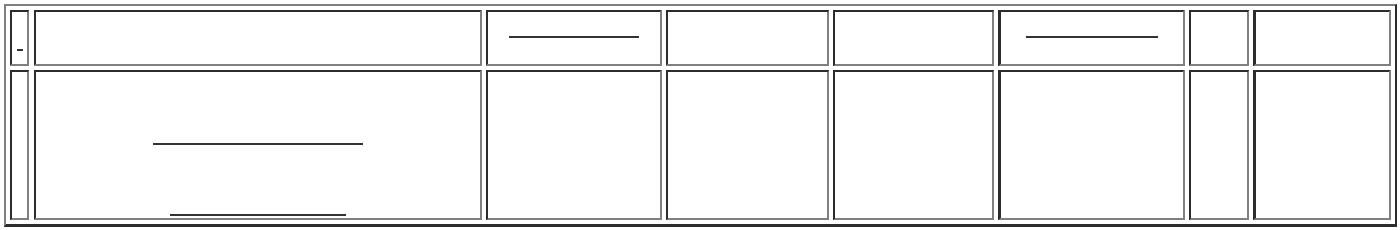 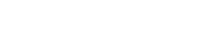 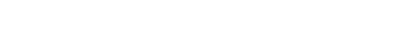 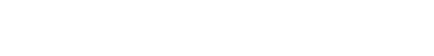 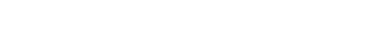 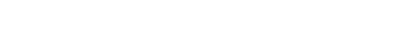 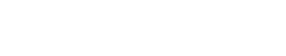 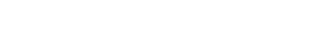 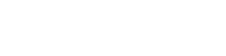 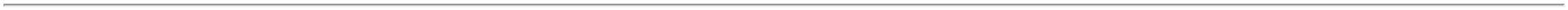 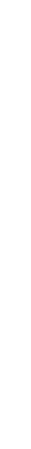 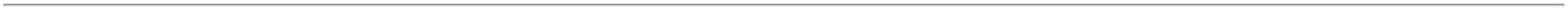 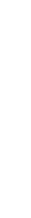 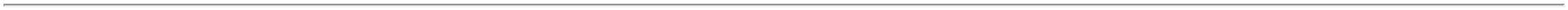 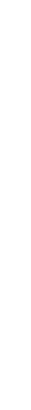 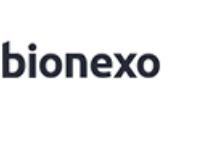 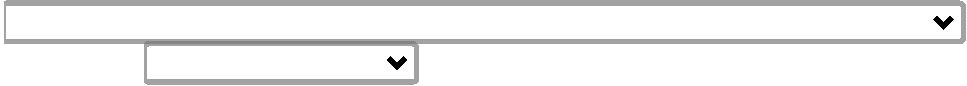 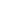 PRODUZIDOS COMSILICONEAUTOCLAVAVEL EISOÇADO,COMPRIMENTO DE3,0 METROS.CABO PARA PINCABIPOLAR ISOLADARETAAUTOCLAVAVEL 3M -CABO DE 3 METROS-4PINO BANANAMM (CONEXÃOCOM ODaniellyEvelynPereira DaCruzHIPROMED-MORIAHCOMERCIO,IMPORTACAOE SERVICOSLTDA;1 - Não atende acondição depagamento/prazo.2 - Nãorespondeu e-mailde homologação.CABO P/ PINCABIPOLARBAIONETA - SMEQUIPAMENTO) -CONECTOR P4(PARA ENCAIXE DAPINÇA) -REUTILIZÁVEL EUNIVERSAL -R$R$R$370,0000473645-CXnull1 Unidade370,0000 0,000018/03/202414:19COMPATÍVEL COMBISTURI ELÉTRICODELTRONIX B-3600SMDaniellyEvelynPereira DaCruzCABO PARA PLACADE RETORNO PARABISTURIELETRONICOMARCA COMPATIVELCOM WENHIPROMED-MORIAHCOMERCIO,IMPORTACAOE SERVICOSLTDACABO DE PLACACOMPATIVELWEM - SM,VEMED;1 - NãoR$R$R$290,0000551832-CXnullrespondeu e-mailde homologação.1 Unidade290,0000 0,000018/03/202414:19CABO P\PLACAPACIENTEP\BISTURI MARCADELTRONIX B-DaniellyEvelynPereira DaCruz3600SM -> CABOPARA PLACAPACIENTEHIPROMED-MORIAHCOMERCIO,IMPORTACAOE SERVICOSLTDACABO PARAPLACA NEUTRA CP1 - DELTRONIX;1,2 - Nãorespondeu e-mailde homologação.R$R$R$638720-CXnull3 UnidadeCOMPATIVEL COMBISTURIELETRONICO MICROPROCESSADO DAMARCA DELTRONIX.MODELO B-3600 SM690,0000 0,00002.070,0000118/03/202414:19-UNIDADECANETAMONOPOLARMANUAL ELETRODORETO TIPO FACADELTRONIX -ESPECIFICACOES:CANETAREUTILIZAVEL, COMDUPLO COMANDOMANUAL E CORTE ECOAGULAÇAO,MANDRILUNIVERSALCONFECCIONADACOM CABO DECANETA DECOMANDOMANUALAUTOCLAVAVELCOM ELETRODOTIPO FACA -DaniellyEvelynPereira DaCruzHIPROMED-MORIAHCOMERCIO,IMPORTACAOE SERVICOSLTDA;1,2,3 - Nãorespondeu e-mailde homologação.4,5 - Não atende 423,0000 0,0000a condição depagamento/prazo.R$R$R$758482-CAIXAnull20 Unidade8.460,000018/03/202414:19SIMILAR ECOMPATIVELSILICONEAUTOCLAVAVEL DEALTA RESISTENCIAE COM ELETRODORETO TIPO FACA.CELULA DEOXIGENIO P/ APAR.ANESTESIA MODMINDRAY WATO EXDaniellyEvelynPereira DaCruzHIPROMED-MORIAHCOMERCIO,IMPORTACAOE SERVICOSLTDA30 -> CELULA DEOXIGENIO.CELULA DEOXIGENIO P/MINDRAY VS300WATO - DATRIXR$R$R$9REFERENCIA38835-CXnull-1 Unidade1.080,0000 0,00001.080,0000MOX02.COMPATIVELCOM CARRO DEANESTESIA DAMARCA MINDRAY.MODELO EX30. -UNIDADE18/03/202414:19DaniellyEvelynPereira DaCruzHIPROMED-MORIAHCOMERCIO,IMPORTACAOE SERVICOSLTDACIRCUITOPACIENTEADULTOINTERMED -INTERMED/VTCCIRCUITO ADULTOCOMPATIVEL COMRESPIRADOR;1 - Não atende acondição depagamento/prazo.R$R$R$104627838939--CXPCnullnull5 Unidade451,0000 0,00002.255,0000INTERMED IX5.18/03/202414:1915LINHAAMOSTRAGEMLINHA DEAMOSTRAGEMPARACAPNOGRAFIA -VTC/CRITCARE/GEHIPROMED-MORIAHCOMERCIO,IMPORTACAOE SERVICOSLTDA-R$R$10 UnidadeR$220,0000DaniellyEvelynPereira DaCruz22,0000 0,0000P/CAPNOGRAFOC/2.10M -> LINHADE AMOSTRAGEMPARA CAPNOGRAFO.COM 2.10M DECOMPRIMENTO ECONECTOR LUERLOCK MACHO NASDUAS18/03/202414:19EXTREMIDADES-COMPATIVEL COM A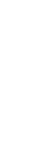 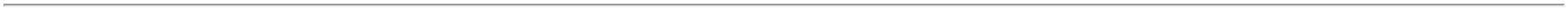 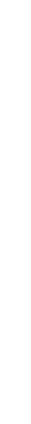 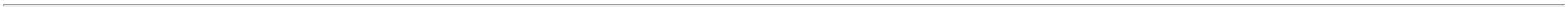 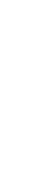 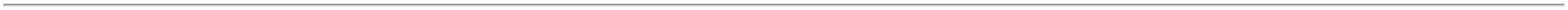 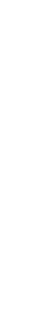 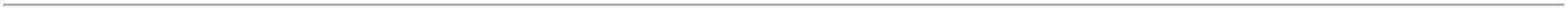 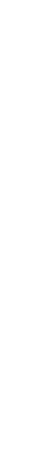 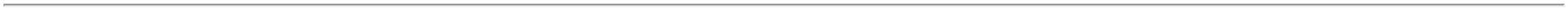 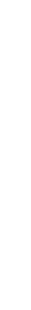 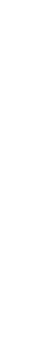 MARCA MINDRAY -UNIDADEPERA DE BORRACHAS/ LATEX P/APARELHO DEPRESSAO -> PERAP/APARELHO DEPRESSAO ARTERIALC/VALVULA - PERA 27440PARA APARELHO DEPRESSAO ARTERIALCOM VALVULADaniellyEvelynPereira DaCruzHIPROMED-MORIAHCOMERCIO,IMPORTACAOE SERVICOSLTDAPERA PARAAPARELHO DEPRESSAO COMVALVULA -;1 - Não atende acondição depagamento/prazo.R$R$R$149,500017-CXnull5 Unidade29,9000 0,0000MIKATOS18/03/202414:19REGULADORA(ADULTO) -UNIDADESENSOR DETEMPERATURA DEPELE ADULTO P/MONITORBENEVIEW T8 -> -SEM LATEX -COMPRIMENTO DOCABO DEAPROXIMADAMENTEDaniellyEvelynPereira DaCruz3M -SENSOR DETEMPERATURA DEPELE COMPATIVELMINDRAY -MASTER MEDIKAL/ DATRIXHIPROMED-MORIAHCOMERCIO,IMPORTACAOE SERVICOSLTDA;1 - Não atende acondição depagamento/prazo.2 - Nãorespondeu e-mailde homologação.COMPRIMENTO DASONDA DEAPROXIMADAMENTER$R$R$362,00001832701-CXnull2 Unidade181,0000 0,00006M - REGISTRO18/03/202414:19VALIDO NA ANVISA-COMPATIVEL COMMONITORMULTIPARAMETRODA MARCAMINDRAY. MODELOBENEVIEW T8 -GARANTIA MINIMADE 3 (MESES) -UNIDADEDaniellyEvelynPereira DaCruzHIPROMED-MORIAHCOMERCIO,IMPORTACAOE SERVICOSLTDAVALVULA DEMEDICINALP/POSTO DEOXIGENIO -UNIDADEVALVULAREGULADORAOXIGENIO POSTO;1,2 - Nãorespondeu e-mailde homologação.R$R$R$206,00001938727-CXnull1 Unidade206,0000 0,0000-HAOXI18/03/202414:19VALVULA DEMEDICINALP/POSTO DE VACUODaniellyEvelynPereira DaCruzHIPROMED-MORIAHCOMERCIO,IMPORTACAOE SERVICOSLTDA;1 - Não-> VALVULA DENiple vacuo painel- HAOXIR$R$R$430,00002038726-CXnullrespondeu e-mailde homologação.5 UnidadeMEDICINAL P/POSTO DE VACUO(SAIDA REDE86,0000 0,000018/03/202414:19VACUO) - UNIDADEVALVULAREGULADORA DEPRESSAO P/CILINDRO DEOXIGENIO -VALVULAREGULADORA DEPRESSAO PARACILINDRO DEOXIGÊNIO COM UMMANOMETRO E UMASAIDA, PRESSÃO DEENTRADA: MAXIMODE 200KGF/CM2(BAR),ESCALA DEPRESSÃODaniellyEvelynPereira DaCruzHIPROMED-MORIAHCOMERCIO,IMPORTACAOE SERVICOSLTDAVALVULAREGULADORAOXIGENIO POSTO- HAOXIMANOMETRO: 0 AR$R$R$206,00002127977-CXnull-1 Unidade315 KGF/CM2 (BAR)CONEXÃO DE206,0000 0,000018/03/202414:19ENTRADA / SAIDA:NORMA ABNT,PRESSÃO DE SAIDA:3,5 + 0,3 KGF/CM2(BAR) CALIBRADO,MATERIALUTILIZADO: LATÃOCROMADO;VALVULADE ALIVIO :7,0 +0,3 KGF / CM2 (BAR)- GARANTIACONTRA DEFEITOSDE FABRICAÇÃOPOR UM PERIODODE 12 MESES.TotalParcial:R$662.02.018.758,5000Total de Itens da Cotação: 21Total de Itens Impressos: 15TotalGeral:R$18.758,5000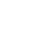 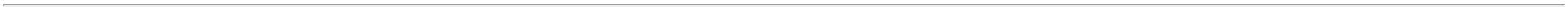 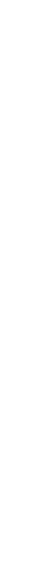 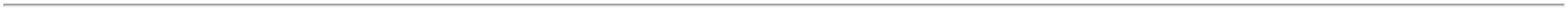 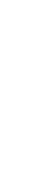 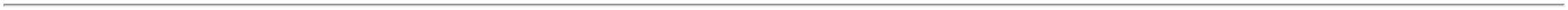 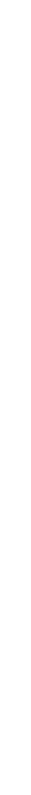 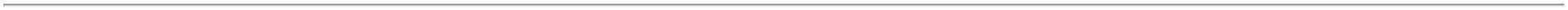 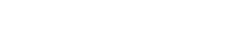 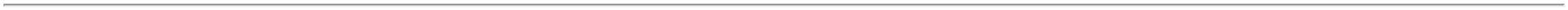 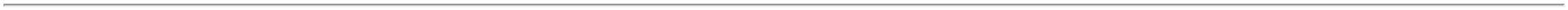 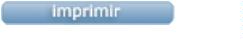 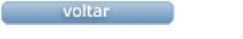 Clique aqui para geração de relatório completo com quebra de página